Please do not purchase notebooks or folders.  Please do not purchase binders, large or small.  Please do not bring these to school.ART1 Box of Crayons1 Box of Colored Pencils1 Box of Colored Markers1 Black Sharpie (for grades 3 and up only)1 Pencil Sharpener1 Eraser1 Pair of Scissors1 Bottle of White Glue1 Glue Stick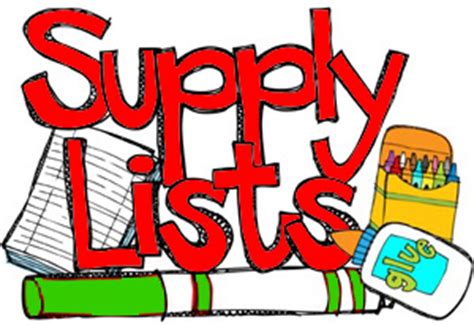 1Pencil box1Pkg. of #2 pencils14-pack of highlighters1Box of colored pencils1Box of crayons2Reams of white copy paper2Glue sticks1Pair of scissors4Rolls of strong paper towels3Containers of Clorox disinfecting wipes2Boxes of Kleenex1Bottle of hand sanitizer